    О мерах по обеспечению пожарной безопасности объектов экономики и населенных пунктовЕфремкасинского сельского поселения в осеннее-зимний период 2021-2022 г.г.                  В соответствии с Федеральными законами от 21 декабря 1994 г. № 69-ФЗ  «О пожарной безопасности», от 6 октября 2003 г. № 131-ФЗ «Об общих принципах организации местного самоуправления в Российской Федерации», ст. 4 Закона Чувашской Республики от 25 ноября 2005 г. № 47 «О пожарной безопасности в Чувашской Республике», Законом Чувашской Республики от 18 октября 2004 г. № 19 «Об организации местного самоуправления в Чувашской Республике»,  в целях укрепления и повышения противопожарной устойчивости объектов экономики и населенных пунктов Ефремкасинского  сельского поселения Аликовского района Чувашской Республики, предупреждения пожаров и предотвращения гибели людей на пожарах, администрация Ефремкасинского  сельского поселения Аликовского района   п о с т а н о в л я е т :             1.Организовать противопожарную профилактическую работу в населенных пунктах и жилищном фонде с привлечением членов добровольных  пожарных дружин, депутатов сельского поселения и старост деревень, а также по согласованию социальных служб и сотрудников отдела полиции по Аликовскому району МО МВД РФ «Вурнарский», личный состав ПЧ-25 КУ «ЧРПС» ГКЧС Чувашии.             Особое внимание уделить проверке мест проживания многодетных семей, одиноких престарелых и неблагополучных граждан, а также проводить собрания (встречи) с населением, с оформлением соответствующих актов (протоколов), подтверждающих их проведение.       2. Рассмотреть по согласованию вопрос обеспечения пожарной безопасности подведомственных объектов и жилого сектора в осенне-зимний период, разработать и осуществить меры по улучшению их противопожарной защищенности, предотвращению гибели людей на пожарах;       3. Утвердить места расположения источников пожарного водоснабжения по населенным пунктам сельского поселения. Привести в надлежащее состояние все имеющиеся противопожарные водоисточники (водоемы, гидранты, пруды) и обеспечить уход за ними в зимнее время, а также установить указательные знаки в соответствии с требованиями НПБ 160-97 «Знаки пожарной безопасности и требования к ним». До наступления периода низких температур организовать проверку источников наружного противопожарного водоснабжения подведомственных территорий, принять меры к обеспечению их работоспособности в условиях низких температур окружающей среды и очистке к ним подъездов от снега (льда) для возможности забора воды пожарной техникой; (Приложение №1)              4. Организовать выполнение мероприятий по уборке мусора и дров, а также других инертных материалов с проезжих частей улиц в целях обеспечения беспрепятственного проезда пожарной техники, а в зимнее время обеспечивать очистку от снега подъездных путей во всех населенных пунктах;              5. Закрепить ответственных лиц  для  проведения мероприятий, направленных на обеспечение пожарной безопасности учреждений с массовым пребыванием людей, в том числе при проведении праздничных мероприятий в период новогодних и Рождественских праздников;            6. Усилить противопожарную пропаганду среди населения с использованием средств наглядной агитации и средств массовой информации.             7. Контроль за выполнением настоящего постановления оставляю за собой. Глава Ефремкасинского сельского поселения                                                                                                  В.М.ЕфимовПриложение №1к постановлению № 78 от 22.11.2021г.УтверждаюГлава Ефремкасинского  сельского поселения               В.М.ЕфимовМестарасположения источников пожарного водоснабжения на зимний период 2021-2022ггПавлова А.Г.8(83535)66-2-50 ЧУВАШСКАЯ РЕСПУБЛИКА 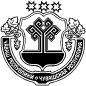 АДМИНИСТРАЦИЯЕФРЕМКАСИНСКОГОСЕЛЬСКОГО ПОСЕЛЕНИЯ АЛИКОВСКОГО РАЙОНА ЧĂВАШ РЕСПУБЛИКИЭЛĔК РАЙОнĕЕХРЕМКАССИ ЯЛ ПОСЕЛЕНИЙĕН АДМИНИСТРАЦИЙĕ ПОСТАНОВЛЕНИЕ22.11.2021 № 78д.ЕфремкасыЙЫШАНУ22.11.2021  № 78Ехремкасси яле№ п/пМесто расположения водоемовОбслуживающий населенные пунктыОтветственный за содержание1д. Ефремкасы - пруд около переезда  между ул.Первомайская д.№11 и Советская д.№38;- пожарный гидрант  около д.2 по ул. Советскаяд. ЕфремкасыМихайлов О.Ю.- староста д. Ефремкасы2д. Коракши пруд по ул.Гагарина, напротив дома №31д. КоракшиМихайлов О.Ю.- ответственный по содержанию дороги,Антонов В.Л.- староста д.Коракши3д. Качалово  пруд по ул.Чапаева, около домов №32 и ул. Чехова д. №28д.Качаловос.ЮманлыхиМихайлов О.Ю.- ответственный по содержанию дороги,Львов И.В.- староста д.Качалово4д.Н.Куганары плотина между д.В.Куганары и Н.Куганарыд.Н.Куганары  д.В.КуганарыКорнилов А.И.-депутат Ефремкасинского с/п д.Н.Куганары5д.В.Карачуры - пруд около  переезда ул.Первомайская;- пожарный гидрант по ул. Школьная, около школыд.В.Карачуры, д.Н.КарачурыЕфремов Э.В.- газооператор Карачуринского СДК6с.Асакасы -пожарные гидранты около дд.№ 27,55 по  ул. Родинас.АсакасыФедорова Л.Н.- депутат Ефремкасинского с/п с.Асакасы7д. Нижние Татмыши - плотина на переезде из д.Н.Татмыши в д.Вотланы;- пожарный гидрант около сельского клуба д. Нижние Татмыши, д. Верхние Татмыши, д. ВотланыИП Иванов А.С. -ответственный по содержанию дороги, Никифоров Г.Д.- депутат Ефремкасинского с/п д.Н.Татмыши8д. Вурманкасы пруд за огородом д.№60 по ул.М.Ястрана на переезде в д.Ягунькинод. ВурманкасыИП Иванов А.С. -ответственный по содержанию дороги, Макаров А.А.- староста д.Вурманкасы9д. В. Татмыши  -пожарный гидрант  напротив д. 18 по ул. Пушкина д. В. ТатмышиИП Иванов А.С.-ответственный по содержанию дороги, Сорокина Е.А.-депутат Ефремкасинского с/п